T175 R8_1234 T175_R8 2 310 048-054 Pol.Frw.Batl I.Pol.Frw.Ers.Batl. Italien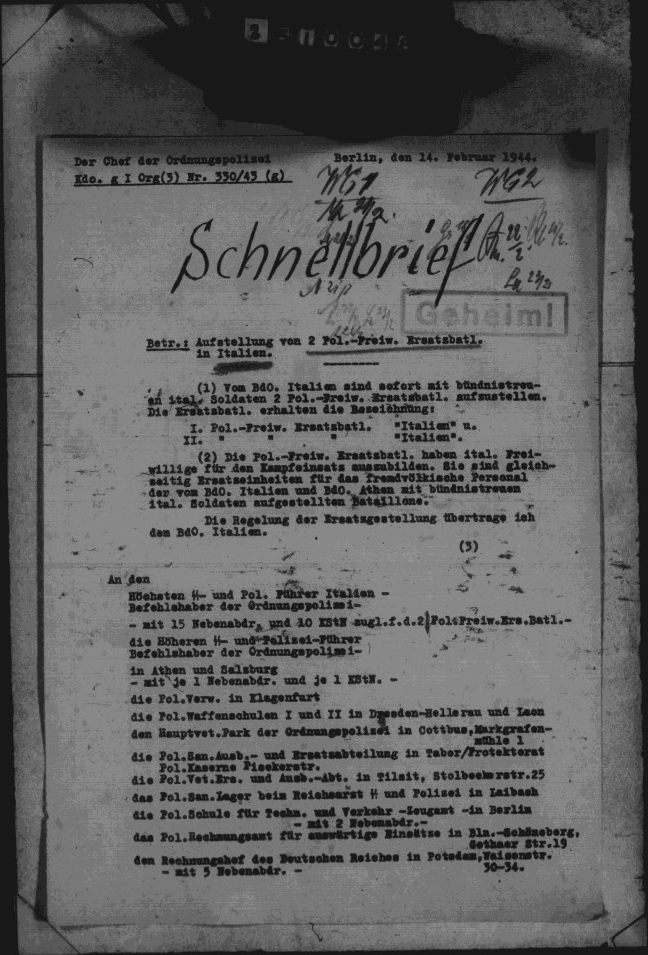 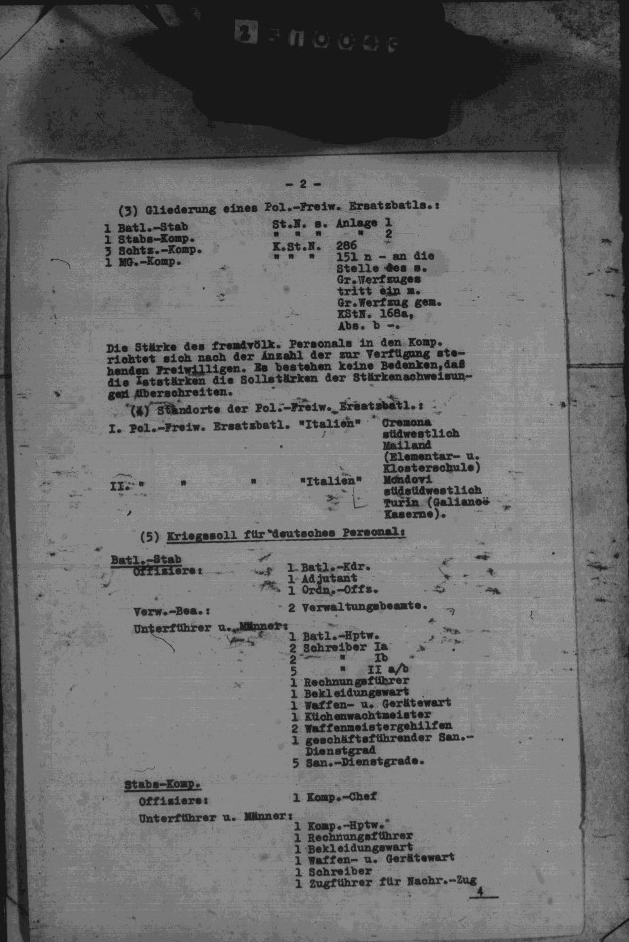 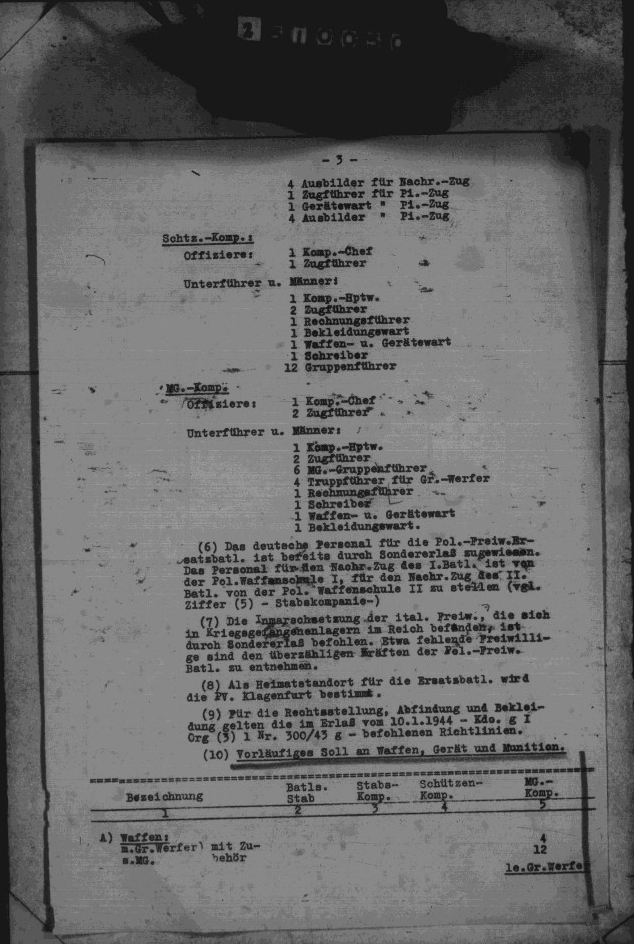 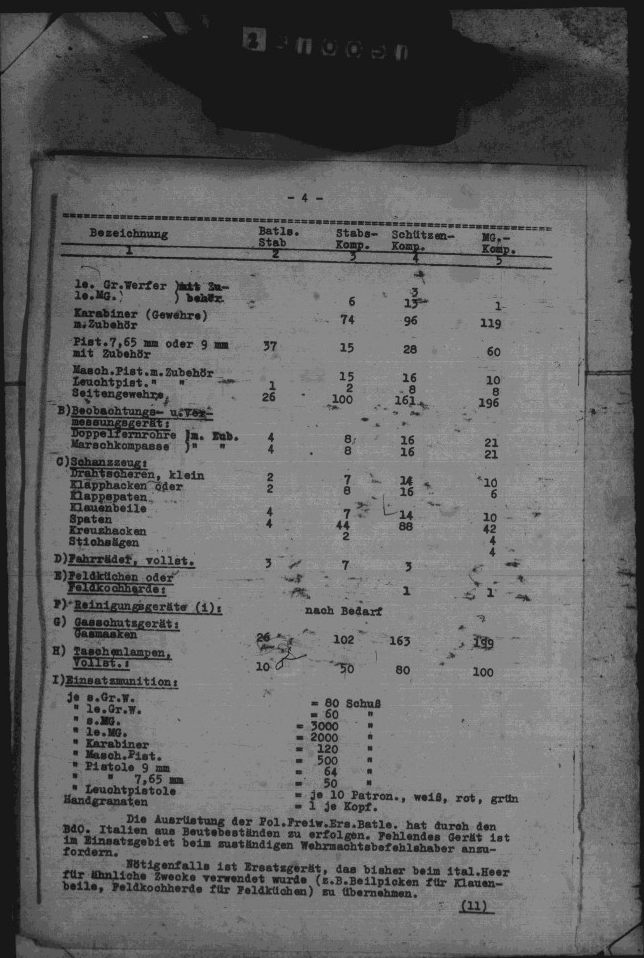 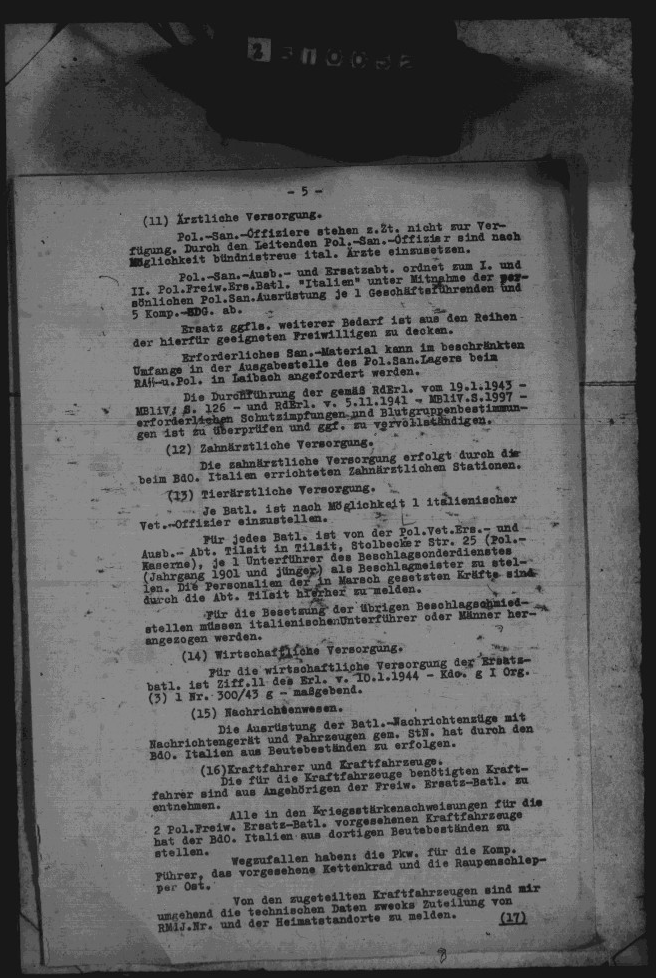 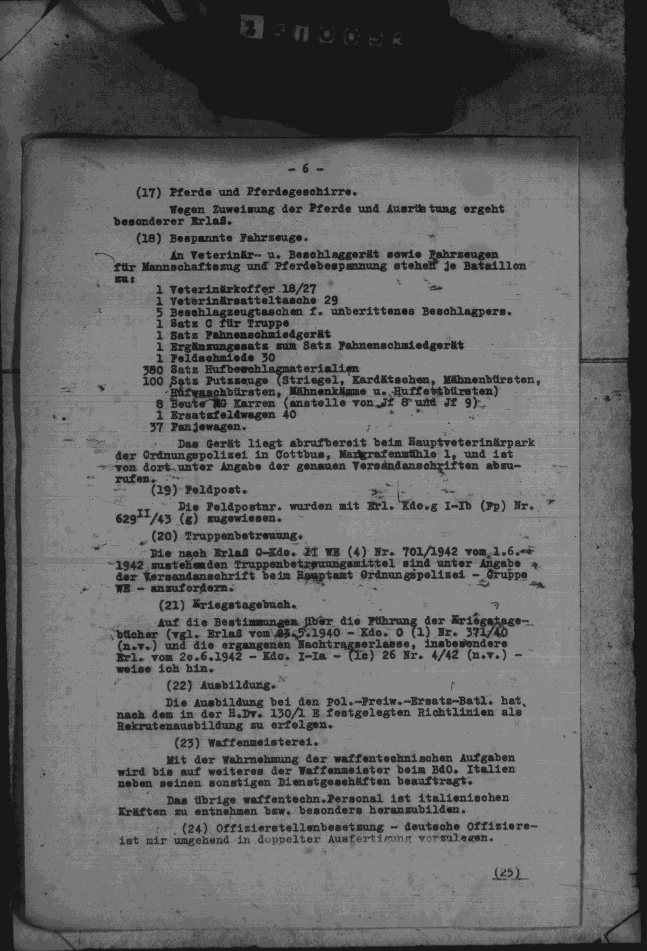 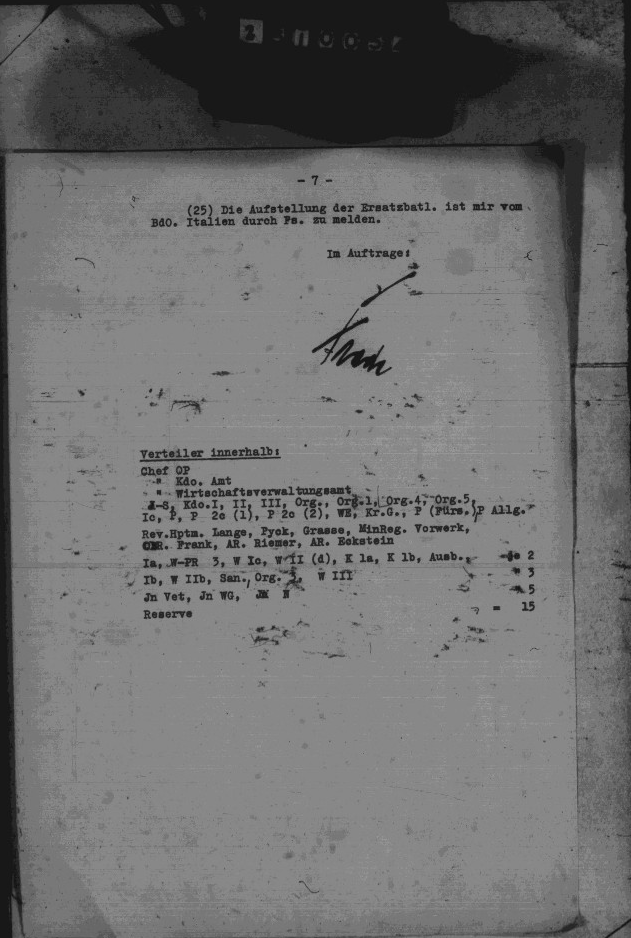 T175 R8 1260 //T175_R8 2 310 074  Pol.Frw.Batl //I.Pol.Frw.Ers.Batl. 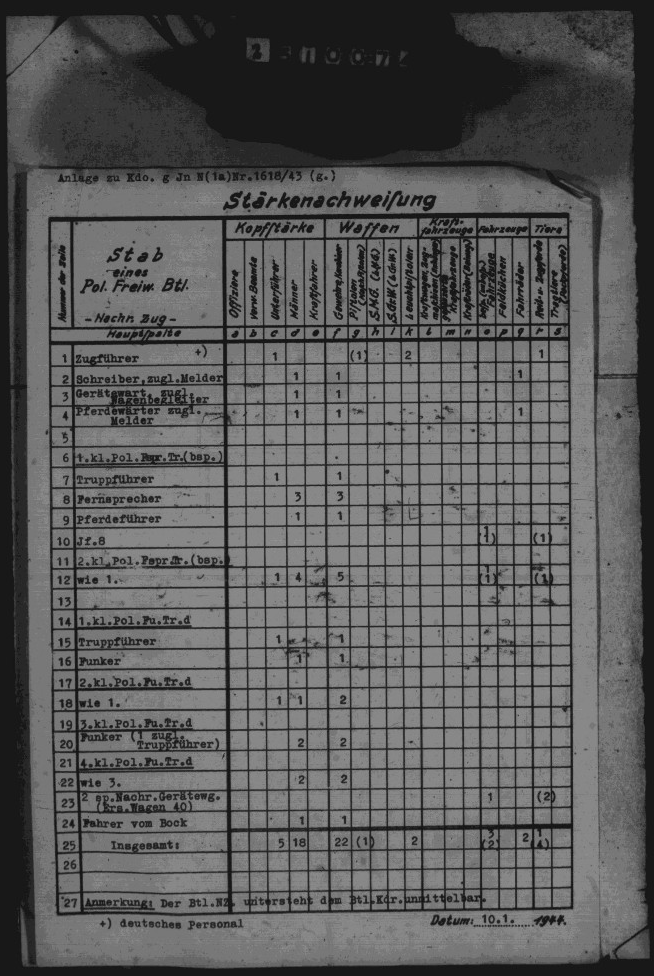 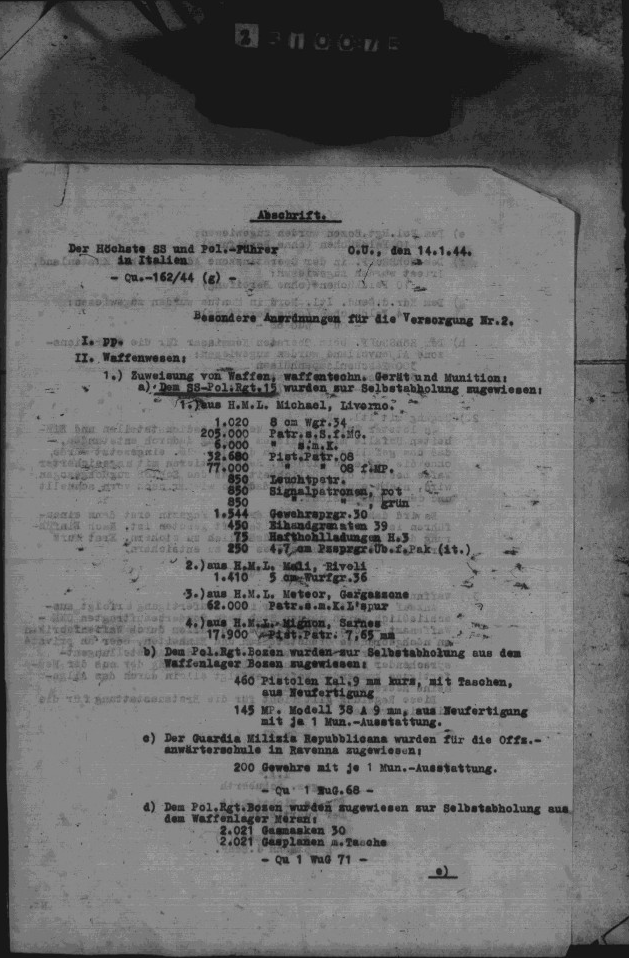 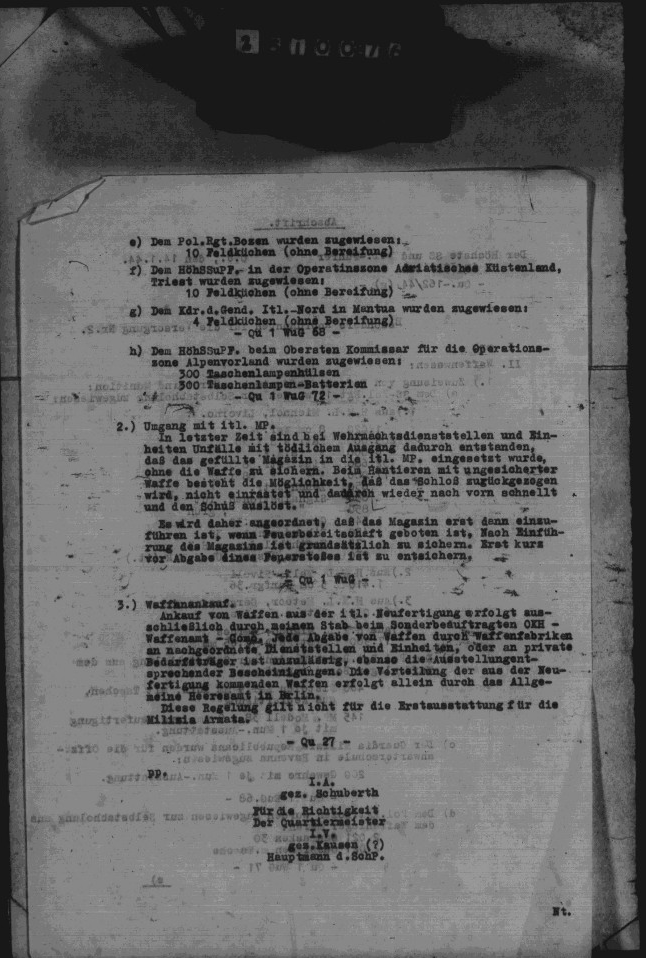 T175 R8 1273->1282 //T175_R8 2 310 087-096  Pol.Frw.Batl //I.Pol.Frw.Ers.Batl. 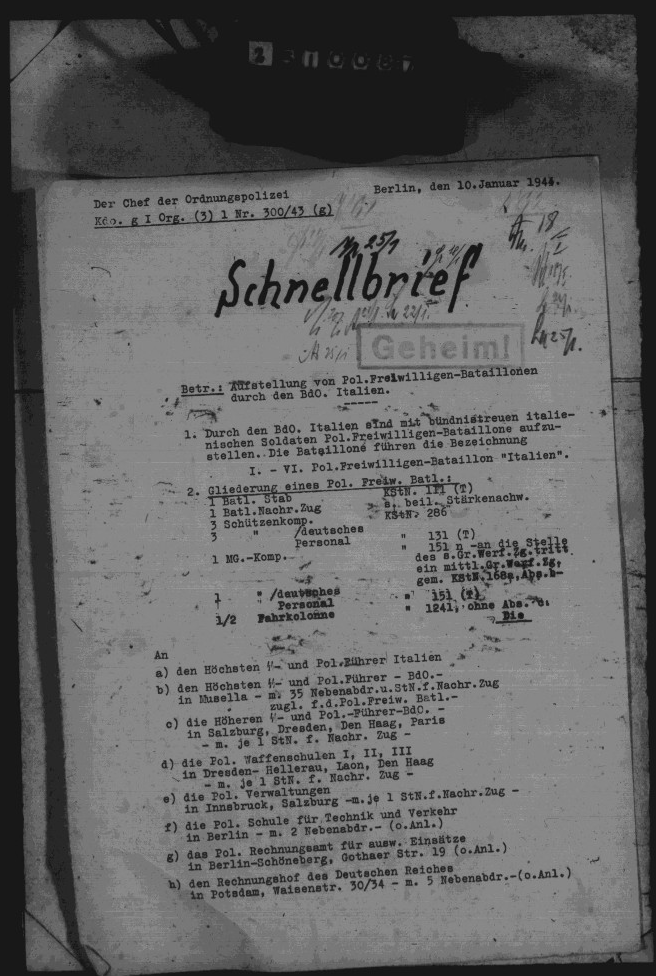 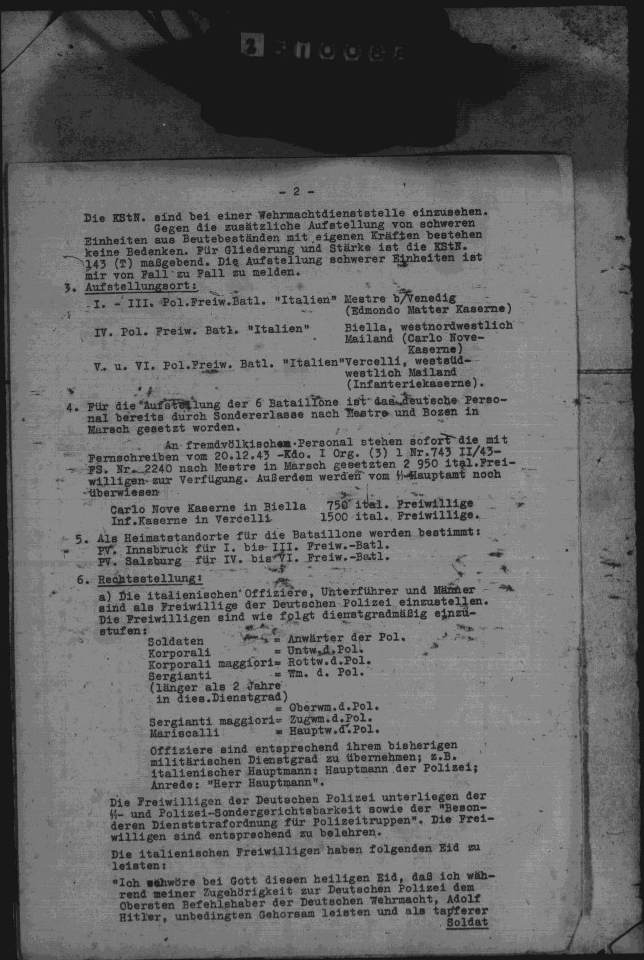 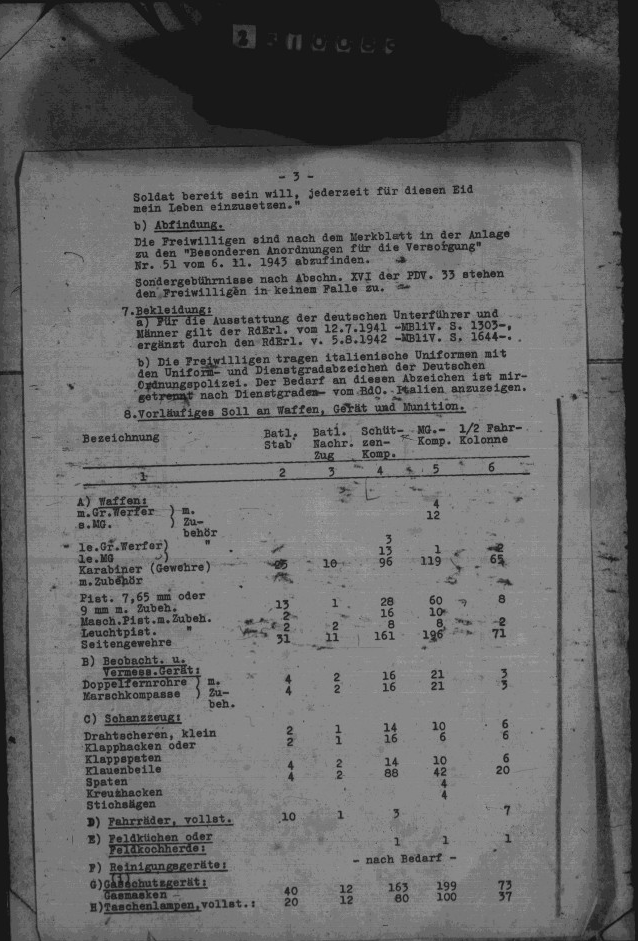 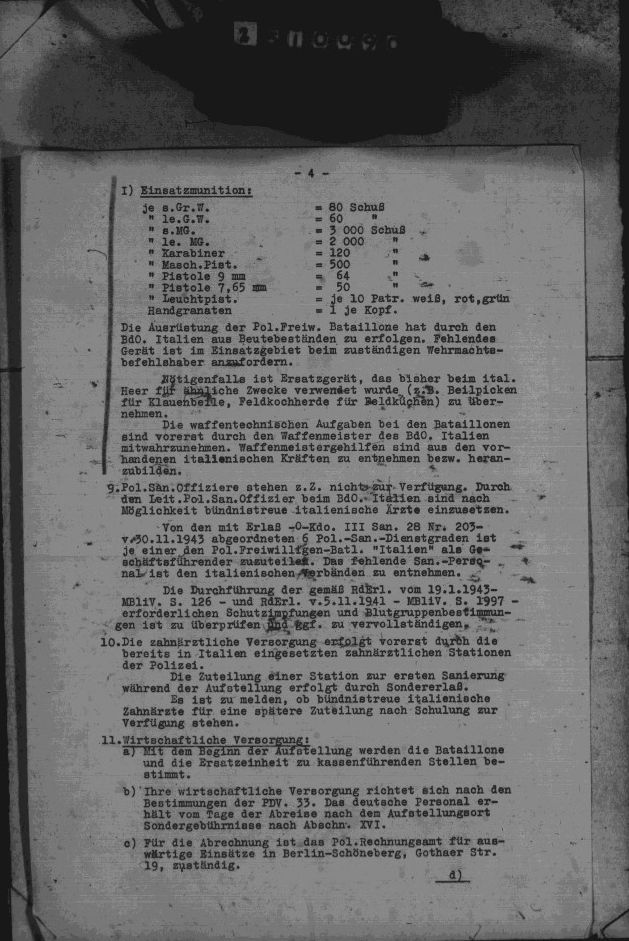 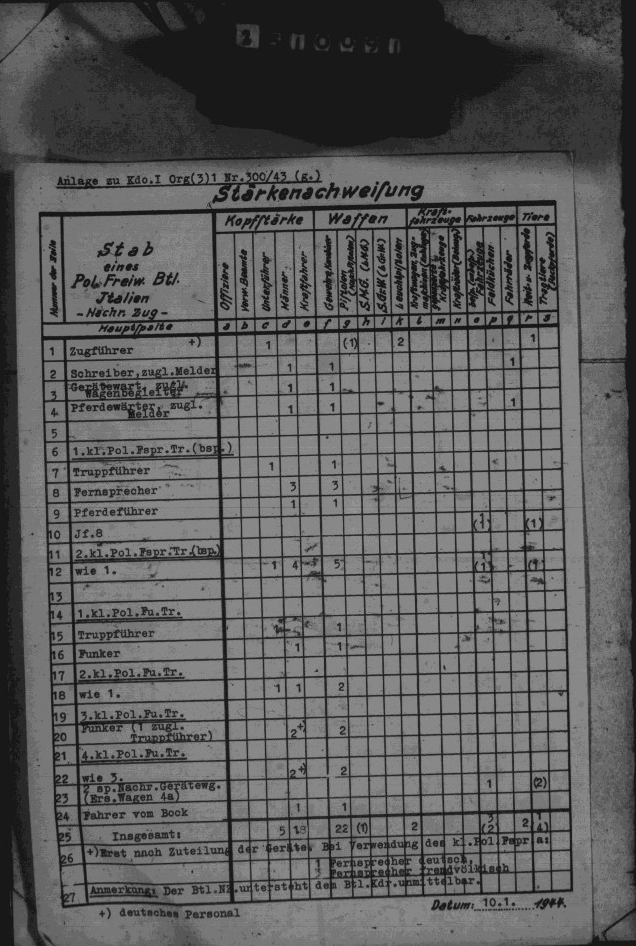 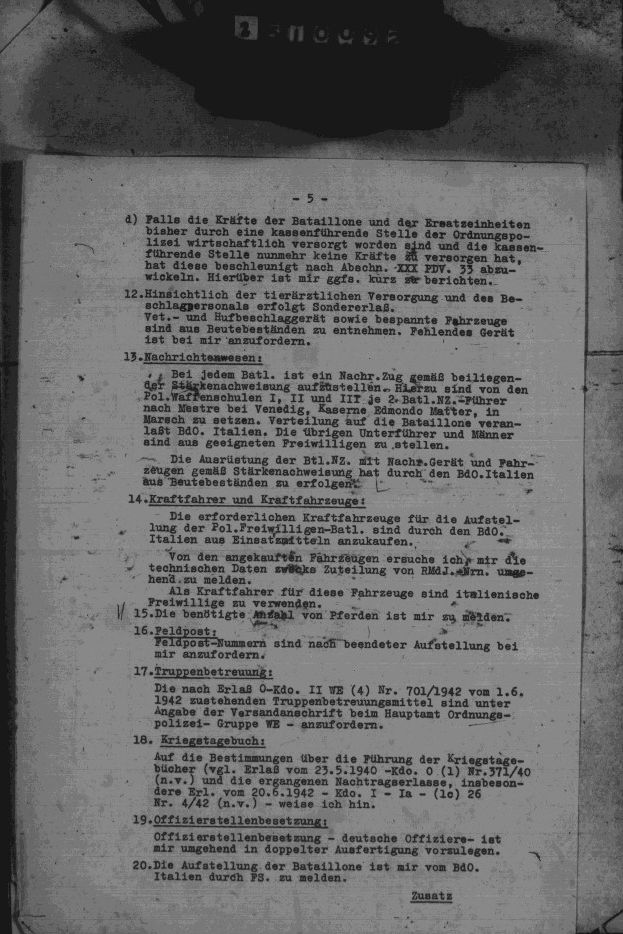 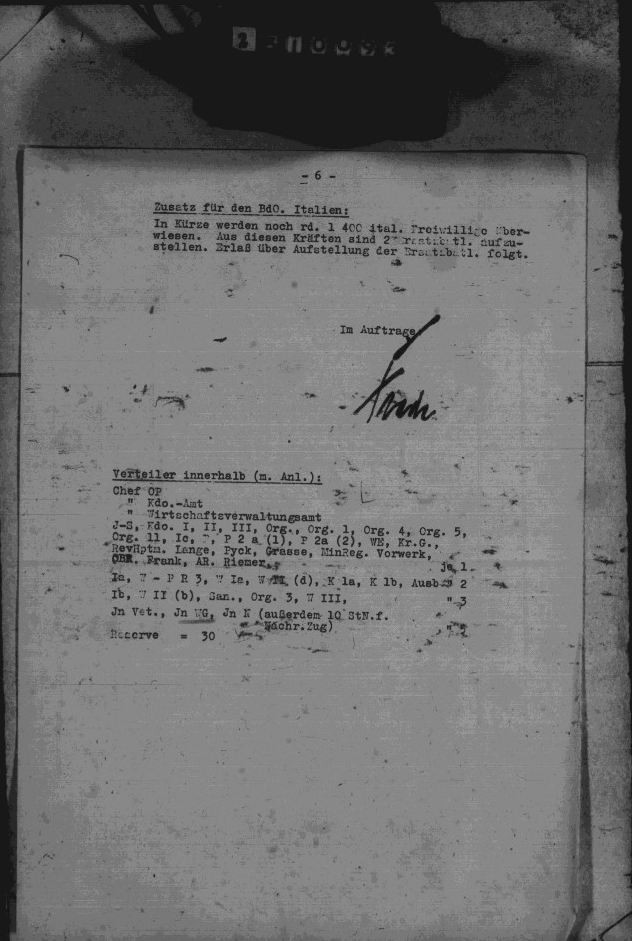 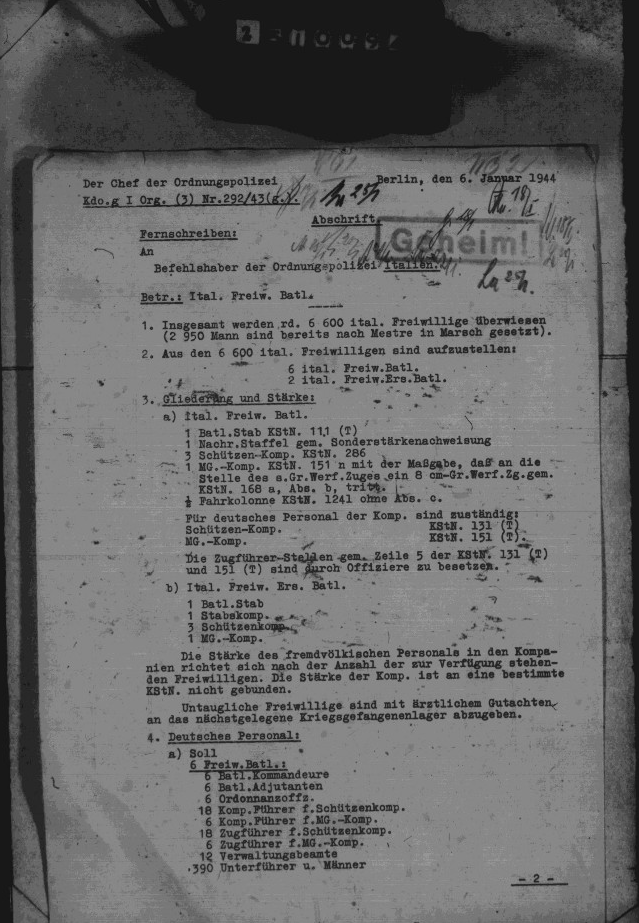 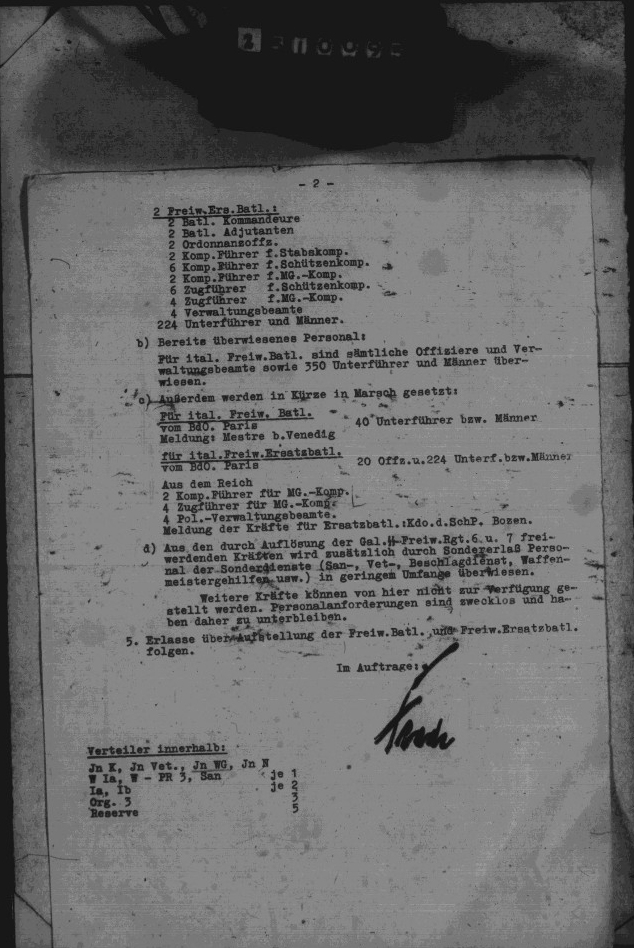 